20..-20.. Eğitim-Öğretim yılı sonunda Mezun olabilecek durumdayım. Not ortalamamı yükseltmek için 2020-2021 Eğitim-Öğretim yılı Yaz Yarıyılında ders almak istiyorum. Bu nedenle mezuniyet işlemlerimin 2020-2021 Yaz Yarıyılı sonunda yapılması için gereğini arz ederim.Akademik Yıl20…-20…. Yarıyıl       Güz                          Bahar                           YazFakülteİnsan ve Toplum Bilimleri FakültesiÖğrenci NoBölüm……… Mütercim ve Tercümanlık BölümüCep. Tel.Ad SoyadE-PostaÖğrencinin İmzası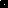 